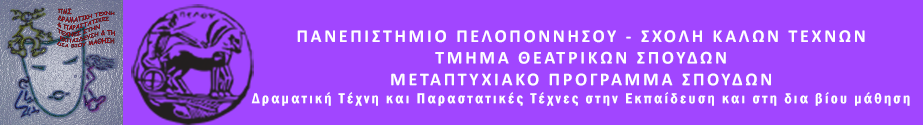 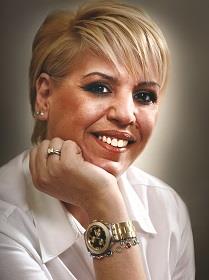                                          Περιεχόμενα    Περίληψη                                                                       σελ. 2

Λέξεις κλειδιά                                                                 σελ. 2

Βιογραφικό σημείωμα συγγραφέα                                 σελ. 3

Συνέντευξη                                                                     σελ. 5

Συμπεράσματα                                                               σελ. 13

Φωτογραφία φοιτητή και προσωπικό απόφθεγμα         σελ. 14      ΠΕΡΙΛΗΨΗΗ κυρία Μαίρη Τζιρίτα είναι μια πολύ αξιόλογη γυναίκα και συγγραφέας. Στη  συνέντευξη που κάναμε μου μίλησε από καρδιάς και αναφέρθηκε σε όλα χωρίς περιστροφές. Με υποδέχθηκε σπίτι της όπου με περίμενε με τα δύο της σκυλάκια και αρχικά κάναμε μια συζήτηση για να γνωριστούμε καλύτερα. Με κέρασε χυμό και βουτήματα και μέσα από τη συζήτηση αυτή που κάναμε χαλαρώσαμε και οι δύο και έτσι η συνέντευξη μας βγήκε φυσικά. Μέσα από τις ερωτήσεις που της έκανα, εκτός από την απάντηση που μου έδινε, είχε να μου πει και κάθε φορά και μια μικρή ιστοριούλα, είτε από προσωπικά της βιώματα, είτε σχετικά με τα βιβλία της. Με βοήθησε πολύ να λύσω ορισμένες απορίες που είχα αλλά μου δημιούργησε και νέους προβληματισμούς μέσα από αυτή την υπέροχη συζήτηση.  Οι ώρες κύλησαν ευχάριστα και η συνέντευξη πήγε πάρα πολύ καλά. Η κυρία Τζιρίτα είναι ένας ζεστός, εγκάρδιος και χαρούμενος άνθρωπος, πρόθυμη να βοηθήσει και πάντα με χαμόγελο.      Λέξεις κλειδιάΑυθορμητισμός, κοινωνική φοβία, αγάπη για το διάβασμα, ημερολόγιο, κλειστός χαρακτήρας, επικοινωνία, ποιοτικός χρόνος, πατέρας, αναγνώστες, φιλομαθής οικογένεια.      Βιογραφικό σημείωμαΗ Μαρία Τζιρίτα  γεννήθηκε στην Αθήνα το 1967. Από μικρή ηλικία έγραφε διηγήματα, εμπνευσμένα από την καθημερινότητα, και στο σχολείο αρκετές εκθέσεις της είχαν διακριθεί και βραβευτεί σε πανελλήνιους διαγωνισμούς. Σπούδασε ψυχολογία στη Φιλοσοφική Σχολή Αθηνών. Ασχολήθηκε με τη διδασκαλία, αλλά τα τελευταία χρόνια την κέρδισε ο κόσμος των επιχειρήσεων και του μάρκετινγκ. Σήμερα εργάζεται ως υπεύθυνη πωλήσεων σε κατασκευαστική εταιρεία στη Γλυφάδα. Ακόμα συνεργάζεται και με το ηλεκτρονικό περιοδικό Flow Magazine, στο οποίο γράφει συμβουλές αυτο-βελτίωσης. Έχει μια κόρη και το χόμπι της είναι τα ενυδρεία. Αγαπά το χορό και τη ζούμπα με τα οποία και ασχολείται στον ελεύθερό της χρόνο. Λατρεύει τα ζώα και πολύ συχνά γράφει ιστορίες με πρωταγωνιστές τα αγαπημένα της χρυσόψαρα. Έχει λάβει μέρος σε πολλές φιλανθρωπικές και εθελοντικές δράσεις με πολλές φιλοζωικές οργανώσεις για την προστασία και τη φροντίδα των ζώων.Η Μαρία Τζιρίτα έχει γράψει οχτώ βιβλία τα οποία φέρουν την υπογραφή του εκδοτικού οίκου Ψυχογιός. Το πρώτο της βιβλίο έχει τίτλο «Το παιδί της αγάπης» στο οποίο περιγράφεται η αληθινή ιστορία του Στέλιου, ενός ιδιαίτερου παιδιού, το οποίο μεγάλωνε από μικρό σε ιδρύματα αναζητώντας την αγάπη και την προσοχή των ανθρώπων. Ένα βιβλίο το οποίο μιλά για θέματα όπως η εγκατάλειψη των παιδιών, την ανάγκη για αποδοχή και αγάπη. Το δεύτερο βιβλίο έχει τίτλο «Μάτια μου». Ένα εξίσου συγκινητικό βιβλίο το οποίο περιγράφει με μεγάλη γλαφυρότητα τον κόσμο των τυφλών αλλά και έναν ανεκπλήρωτο έρωτα ανάμεσα στη Λένα και το Λουκά. Μια ιστορία αγάπης, έρωτα και πάθους μέσα από δυο μάτια τα οποία δεν είδανε ποτέ το φως του ήλιου.Στο επόμενο βιβλίο της «Αν δεν υπήρχε αύριο» η Μαρία Τζιρίτα δένει με εκπληκτικό τρόπο τις ιστορίες τεσσάρων ανθρώπων, τόσο διαφορετικών μα κατά βάθος τόσο ίδιων, οι οποίοι βρίσκονται εγκλωβισμένοι στα χαλάσματα του κτηρίου μιας αμερικανικής τράπεζας. Όλοι μαζί λοιπόν ψάχνουν να βρουν λύση στα προσωπικά τους προβλήματα και αναζητούν την προσωπική τους ευτυχία πιστεύοντας πως ίσως να μην υπάρξει αύριο ξανά για αυτούς.Στο «Όταν αγαπάς είναι για πάντα» ξετυλίγεται η γλυκιά ιστορία δύο μικρών κοριτσιών που έμελλε να αγαπηθούν και να γίνουν αχώριστες φίλες. Μια φιλία και μια αγάπη τόσο δυνατή που τις έφερε κοντά και άντεξε στο χρόνο. Η ιστορία της παράλληλης ζωής δυο γυναικών , που απέδειξαν πως όταν αγαπάς είναι για πάντα…Το πέμπτο βιβλίο «Η γυναίκα που ήξερε μόνο να αγαπάει» βασίσθηκε στην αληθινή ιστορία μιας γυναίκας, της Αλέκας, η οποία μεγάλωσε στην παιδόπολη Καβάλας από τότε που την παράτησε εκεί η ‘ιερόδουλος’ μητέρα της. Ένας αέναος αγώνας επιβίωσης, με συνταρακτικές αλήθειες ζωής στα χρόνια μιας πληγωμένης Ελλάδας. Η Αλέκα, μέσα σε αντίξοες συνθήκες, μέσα σε φτώχεια, μοναξιά, εγκατάλειψη και κάθε είδους δυσκολίες, θα παλέψει να επιβιώσει και να πραγματοποιήσει όλα της τα όνειρα· ανάμεσα σε αυτά, να ξαναβρεί τον πατέρα της.Όλοι όσοι τη γνώρισαν την ίδια κουβέντα είχαν να πουν γι’ αυτήν: η Αλέκα δεν ήταν ένας συνηθισμένος άνθρωπος. Ήταν ένας άγγελος που έπεσε στη Γη κατά λάθος, μια γυναίκα που ήξερε μόνο να αγαπάει…«Ζωή απ’ την αρχή» είναι ο τίτλος του έκτου βιβλίου της συγγραφέως πρόκειται για ένα μυθιστόρημα με πολλά αστυνομικά στοιχεία, καθώς μιλά για την εξαφάνιση ενός μαθητή της Γ’ λυκείου ο οποίος εξαφανίζεται μια μέρα χωρίς καμία προειδοποίηση. Η συγκλονιστική εξέλιξη των γεγονότων, η αγωνία και η εξιχνίαση του μυστηρίου, δοσμένες με καταπληκτικό τρόπο, καθηλώνουν όλους τους αναγνώστες.Το έβδομο στη σειρά βιβλίο ονομάζεται «Κλεισμένη πύλη Παραδείσου» και βασίζεται κι αυτό σε αληθινά γεγονότα σχετικά με το θυελλώδη έρωτα της Δανάης και του Αντρέα. Ένας έρωτας που αποδεικνύεται γρήγορα μοιραίος για τη Δανάη, μιας και ανακαλύπτει πως ο Αντρέας είναι παντρεμένος. Διλλήματα, σκέψεις, ανατροπές έρχονται να κορυφώσουν την αγωνία του αναγνώστη καθώς αναζητά το καλό και αίσιο τέλος για αυτή τη σχέση μέσα από τα μάτια της Δανάης.Το προτελευταίο βιβλίο έχει τίτλο «Ιόλη» και μιλά για μια κοπέλα ορφανή, η οποία μεγάλωνε με τη γιαγιά της όλα τα χρόνια της ζωής της. Τη γιαγιά της, που της στάθηκε σαν μάνα και πατέρας μαζί. Που δεν της επέτρεψε καμιά φορά να νιώσει την απουσία των γονιών της. Μια υπέροχη ιστορία, βασισμένη σε αληθινά γεγονότα, η οποία μιλά για την αληθινή αγάπη, αλλά και τον έρωτα, τις ανθρώπινες σχέσεις και τη δύναμη της ψυχής που μπορεί να καταφέρει τα πάντα. Το τελευταίο βιβλίο της σειράς έχει τίτλο «Το ταξίδι της Ελπίδας» είναι μυθιστόρημα και πρόκειται να κυκλοφορήσει μέσα στον Φεβρουάριο.       ΣυνέντευξηΠ: Καλησπέρα σας. Θα ήθελα να ξεκινήσουμε από την πρώτη ερώτηση που είναι αρκετά γενική. Έχετε καταγωγή από Αθήνα σωστά;Μ: Εγώ πάντα λέω ότι είμαι από το Τολό. Το Τολό της Αργολίδας. Καταγωγή είναι από εκεί που κρατά η σκούφια του πατέρα σου. Απλά έχω γεννηθεί και μεγαλώσει στην Αθήνα.Π: Α, μάλιστα. Όπως βλέπουμε λοιπόν και στα έργα σας, αναφέρεστε συχνά στην Αθήνα, βάζοντάς την είτε ως τόπο καταγωγής κάποιων ηρώων σας, είτε ως τόπο εξέλιξης σημαντικών γεγονότων. Τι είναι αυτό που σας συνδέει με την πόλη αυτή;Μ: Εντάξει, καταρχήν το γεγονός ότι εδώ έχω ζήσει τη ζωή μου όλη, οπόπτε η Αθήνα είναι σαφώς ένα μέρος που το ξέρω. Όταν ξέρεις καλά ένα μέρος μπορείς να το χειριστείς και πιο εύκολα, γιατί κάνεις εικόνες και πρέπει να περιγράψεις αυτές τις εικόνες. Δεν μπορείς να το κάνεις αν δεν έχεις ζήσει κάτι. Βέβαια έχω και πολλές άλλες πόλεις, δε θεωρώ δηλαδή ότι έχω εμμονή με την Αθήνα. Συγκεκριμένα το «Μάτια μου» διαδραματίζεται στο Τολό της Αργολίδας. Και την Καβάλα και την Κομοτηνή βέβαια, όπου διαδραματίζεται το «Η γυναίκα που ήξερε μόνο να αγαπάει». Επίσης πολλές φορές αναφέρομαι και στο εξωτερικό. Όπως στο «Μάτια μου» όπου κάνω και αναφορά στη Χιλή, κι εκεί πλέον μας βοηθά ευτυχώς η τεχνολογία. (Γέλια)Π: Συμφωνώ. Ωραία. Από μικρή γνωρίζω πως γράφετε διηγήματα παίρνοντας αφορμή από καθημερινά γεγονότα της ζωής σας και μάλιστα είχατε διακριθεί και σε σχολικούς πανελλήνιους διαγωνισμούς. Τι ήταν αυτό που σας ώθησε στη συγγραφή από μικρή ηλικία και ποιοι σας βοήθησαν στα πρώτα σας βήματα;Μ: (αναστεναγμός) Θα απαντήσω με τη σειρά. Αυτό που με ώθησε στη συγγραφή ήταν η αδυναμία μου να εκφραστώ με άλλο τρόπο.Π: Τι εννοείτε;Μ: Ήμουνα πάρα πολύ κλειστή. Δηλαδή άνθρωποι που με έχουν γνωρίσει σε αυτή τη φάση της ζωής μου δεν μπορούν να φανταστούν πώς ήμουν σαν παιδί. Έπασχα από κοινωνική φοβία. Δεν μπορούσα να μιλήσω μπροστά σε πολύ κόσμο. Πράγματα που πλέον έχουν ανατραπεί και τα κάνω συνεχώς. Είχα πολύ φόβο προς τους μεγάλους και γενικά σε ανθρώπους της εξουσίας (δασκάλους, γονείς κτλ). Ακόμα όμως και με τους φίλους μου και με την αδερφή μου, αυτό το πράγμα που νιώθεις όταν σε αδικούν, το παράπονο που λέμε, μου ήταν αδύνατο να το εκφράσω. Έτσι λοιπόν όταν ένα παιδί κλείνεται στον κόσμο του είναι λες και η φύση του δίνει ένα διέξοδο. Έτσι κι εγώ κλεινόμουν στο δωμάτιο μου κι έγραφα. Έγραφα αυτό το αγαπημένο μου ημερολόγιο δηλαδή (Γέλια). Τόσο γραφικό και κλασικό για τις εποχές εκείνες. Κάθε μέρα, για πάρα πολλά χρόνια της ζωής μου περίμενα πότε θα έρθει η στιγμή που θα κάτσω να γράψω το ημερολόγιό μου. Και ήμουν πολύ αναλυτική και περιγραφική. Και στους γονείς μου, στην αδερφή μου, στους φίλους μου, στους ανθρώπους που ήθελα να επικοινωνήσω, ακόμα και σε ερωτικούς συντρόφους μου αργότερα πάλι έγραφα. Οπότε για μένα το να γράφω ήταν κάτι τόσο φυσικό και φυσιολογικό που ποτέ δεν υπήρξε στο μυαλό μου πως έπρεπε να κάτσω να γράψω κάτι. Ποτέ δεν ήταν στόχος στο μυαλό μου, ακόμα κι όταν έγραψα το πρώτο μου βιβλίο. Δε φανταζόμουν ποτέ ότι θα κάτσει κάποιος να διαβάσει αυτά που γράφω εγώ. Με την παρότρυνση της οικογένειάς μου όμως και του βιβλιοπώλη της γειτονιάς μου, ανθρώπους που εμπιστεύομαι πάρα πολύ, το έστειλα και κάπως έτσι έγινα συγγραφέας. Π: Άρα λοιπόν η οικογένειά σας σάς βοήθησε στα πρώτα σας βήματα, και το κοντινό σας περιβάλλον.Μ: Κανένας δε με βοήθησε. Βοηθήθηκα από τις συγκυρίες. Από το γεγονός που σου είπα ότι οι γονείς μου διάβαζαν και οι ίδιοι κι είχα ένα πρότυπο δηλαδή. Βέβαια αυτό δεν είναι και πολύ καλό επιχείρημα γιατί, ας πούμε, το δικό μου το παιδί θα μπορούσε να είχε εμένα σαν πρότυπο αλλά δε διαβάζει καθόλου (Γέλια). Απλά έτυχε να υπάρχουν βιβλία στο σπίτι. Μπορεί να μεγάλωνα σε άλλη οικογένεια και πάλι να ήμουνα αυτό που είμαι σήμερα και να έβρισκα τον τρόπο μου με τα βιβλία. Π: Ας περάσουμε τώρα σε μια πιο ευαίσθητη φάση της ζωής σας. Μιλήστε μου λίγο για τα φοιτητικά σας χρόνια. Σε ποιους τομείς της ζωής σας, είτε επαγγελματικούς, είτε προσωπικούς, σας βοήθησαν οι σπουδές σας πάνω στην ψυχολογία;Μ: Με βοήθησαν πολύ κατ’ αρχάς οι σπουδές. Η ψυχολογία ήταν πάντα κάτι που μου άρεσε πάρα πολύ έτσι κι αλλιώς. Θεωρώ ότι τελικά από αυτά που τελικά έμαθα, για να μην είμαι άδικη, το 50% ήταν η σχολή και το 50% ήταν αυτά που μόνη μου έψαξα, βρήκα και διάβασα όλα τα χρόνια της ζωής μου μέχρι και τώρα. Είχα μια ανησυχία τρομερή για τις σχέσεις των ανθρώπων για τους ίδιους τους ανθρώπους, να τους αναλύσω, να τους εξηγήσω, να τους δικαιολογήσω και να τους συγχωρήσω. Διότι όλο αυτό ξεκινάει από δική μας ανάγκη. Και το ίδιο κάνω και με τους ήρωες των βιβλίων μου. Δεν μπορώ να πω άρα τη λέξη βοήθησε. Είμαι εγώ αυτό. Ένα πνεύμα ανήσυχο που ψάχνει συνέχεια να εξηγήσει όλα αυτά που με προβληματίζουνε και τελικά τις απαντήσει τις παίρνω και τις περνάω μέσα από τις ιστορίες που λέω στα βιβλία μου.Π: Κατάλαβα. Πολύ ωραία. Εσείς λοιπόν έχετε κάποιους αγαπημένους συγγραφείς; Κι αν ναι, πώς έχουν επηρεάσει το έργο σας;Μ: Ναι έχω αγαπημένους συγγραφείς. Κι από ξένη λογοτεχνία και από ελληνική. Από ξένη κυρίως διάβαζα Isabel Allende, Paulo Coelho των οποίων μερικά  βιβλία μου άρεσαν πολύ. Από ελληνική ακόμα και το « Ένα παιδί μετράει τα άστρα» του Λουντέμη μπορώ να σου πω ότι με επηρέασε. Αλλά οφείλω να σταθώ στην Πόλυ Μηλιώρη, την οποία δεν ξέρει ίσως πολύς κόσμος, αλλά είναι μια εξαιρετική συγγραφέας. Την είχα ανακαλύψει και τη διάβαζα, λίγο πριν γράψω το παιδί της αγάπης, γι’ αυτό ίσως νιώθω ότι με έχει επηρεάσει πολύ. Της είχα γράψει κιόλας τότε και της είχα πει ότι γράφω κι εγώ και μου είχε απαντήσει μάλιστα. Της έλεγα πως δεν ήξερα αν μπορούσα ποτέ να γράψω ένα βιβλίο και πώς θα το έκανα και μου είπε να διαβάσω τότε ένα βιβλίο που είχε γράψει εκείνη και κυκλοφόρησε από τις εκδόσεις Ψυχογιός «Δημιουργική γραφή για μελλοντικούς ομότεχνους». Αυτό το βιβλίο λοιπόν με βοήθησε πολύ γιατί ήταν σαν να με χτύπησε κατευθείαν εκεί που έπρεπε. Ο λόγος της ήταν άμεσος και καθόλου βαρετός όπως σε μερικά δοκίμια. Πάντα την έχω στο μυαλό μου. Την είχα γνωρίσει και από κοντά και της είχα στείλει και το «Παιδί της αγάπης» για το οποίο μου έκανε πολύ σκληρή κριτική(και ήταν το πρώτο μου βιβλίο). Τα λόγια της όμως ήταν πολύτιμα. Πολύ ουσιαστικός άνθρωπος. Π: Ας περάσουμε στην «Ιόλη» τώρα. Στο έργο αυτό σκιαγραφείτε με μεγάλη λεπτομέρεια το χαρακτήρα μιας γυναίκας την οποία γνωρίζετε προσωπικά όπως αναφέρετε και η ίδια. Το ίδιο συμβαίνει και στα υπόλοιπα έργα σας; Όταν δηλαδή δημιουργείτε ένα χαρακτήρα έχετε στο μυαλό σας κάποιους συγκεκριμένους ανθρώπους;Μ: Όχι δεν το κάνω παρά μόνο όταν πρόκειται για αληθινή ιστορία. Εκεί πρέπει να μείνεις πιστός στον άνθρωπο που είτε έχεις γνωρίσει είτε σου έχουν μιλήσει για αυτόν. Για παράδειγμα στη «Γυναίκα που ήξερε μόνο να αγαπάει», η οποία ήταν η Αλέκα, τη γνώρισα και είχαμε προσωπική σχέση. Έπρεπε να πατήσω πάνω στην Αλέκα λοιπόν. Αυτό όσον αφορά τους πραγματικούς ανθρώπους. Από εκεί και πέρα δεν το κάνω όχι. Δηλαδή όταν θέλω να φτιάξω ένα φανταστικό ήρωα δεν έχω κάποιον συγκεκριμένο γνωστό, φίλο στο μυαλό μου τουλάχιστον όχι συνειδητά. Το λέω αυτό γιατί στο τελευταίο βιβλίο που έγραψα «Το ταξίδι της Ελπίδας» έναν χαρακτήρα, τον Άρη, τον περιγράφω ακριβώς όπως τον μπαμπά μου (τον οποίο έχασα τον περασμένο Ιανουάριο). Δεν το είχα καταλάβει όμως μέχρι που μου το είπε η αδερφή μου τυχαία όταν τελείωσε την ανάγνωση του πρωτοτύπου μου κι έπαθα σοκ. Έχε λοιπόν υπόψιν σου ότι συμβαίνουν τόσα πολλά πράγματα μες στο υποσυνείδητό μας, όταν δημιουργούμε ένα έργο, είτε είναι ποίηση, είτε συγγραφή είτε ζωγραφική, που κι εμείς οι ίδιοι είμαστε πολύ μικροί να τα εξηγήσουμε.Π: Είναι πολύ ωραία αυτά που μου λέτε πραγματικά. Υπάρχουν κάποιες αξίες και αρχές που θέλετε να περνάτε μέσω της συγγραφής σας; Κι αν, ποιες είναι αυτές;Μ: Δε νομίζω ότι θέλω. Θέλω σημαίνει ότι το έχω σκεφτεί από πριν, πώς πρέπει να το γράψω έτσι για να το δείξω στον κόσμο. Όχι. Αλλά φαντάζομαι ότι τα βιβλία μου, οι ιστορίες αυτές διέπονται από κάποιες αρχές και από κάποιες αξίες που είναι δικές μου, που είναι τα πιστεύω μου. Οπότε μοιραία βγαίνουνε μέσα στο έργο μου. Αλλά όλο αυτό δε γίνεται με πρόθεση, βγαίνει φυσιολογικά.Π: Μάλιστα. Λοιπόν, η προσέλκυση του αναγνώστη ξεκινά από τον τίτλο, συνεχίζεται με το εξώφυλλο και καταλήγει στην περίληψη. Εσείς κατά πόσο συμβάλλεται στην επιλογή όλων των παραπάνω για τα βιβλία σας;Μ: Εγώ θα μιλήσω για τον Ψυχογιό με τον οποίο έχω συνεργασία από την αρχή της συγγραφικής μου πορείας, καθώς δεν έχω εμπειρία από άλλους εκδοτικούς οίκους. Το παιδί σου λοιπόν το βαφτίζεις εσύ. Έχουν υπάρξει περιπτώσεις που μπορεί ο εκδοτικός σου οίκος να σου πει ότι δε θεωρεί κατάλληλο τον τίτλο και να σου προτείνει κάτι άλλο. Θα γίνει μια συνάντηση για να βρεθεί από κοινού λοιπόν. Οι άνθρωποι μέσα στον εκδοτικό οίκο έχουν μεγάλη εμπειρία και πρέπει να τους εμπιστεύεσαι. Τώρα όσον αφορά το εξώφυλλο, γίνεται μια συνάντηση και συζήτηση με την υπεύθυνη των εικαστικών και το βρίσκουμε από κοινού. Εγώ συνήθως έχω μια δυνατή εικόνα στο μυαλό μου, από το βιβλίο που γράφω εκείνη την περίοδο, και της περιγράφω τι περίπου θέλω και στη συνέχεια καταλήγουμε στο τελικό εξώφυλλο. Για το μόνο βιβλίο που δεν είχα εικόνα ήταν το «Μάτια μου» το οποίο το φιλοτέχνησε εξ’ ολοκλήρου η υπεύθυνη εικαστικών και τελικά βγήκε πολύ όμορφο. Την περίληψη πάλι την γράφουμε εμείς, οι συγγραφείς. Είσαι υποχρεωμένος, ας πούμε, να στείλεις το οπισθόφυλλο. Εκεί μπορεί να παρέμβουν πάλι από τον εκδοτικό οίκο. Υπάρχει μια συνεργασία, γιατί οι άνθρωποι αυτοί έχουν μια μεγαλύτερη εμπειρία οπότε ό,τι προτείνουν είναι για καλό. Όμως το έργο μας, είναι έργο μας. Ακόμα και στην παρουσίασή του, και στο εξώφυλλο και σε όλα έχουμε την τελευταία λέξη κι αυτό είναι πολύ σημαντικό.Π: Ένα στοιχείο που έχω προσέξει σε μερικά έργα σας είναι η χρήση της αλληλογραφίας. Τα γράμματα αποτελούν βασικό στοιχείο για την ανάλυση και την πληροφόρηση των αναγνωστών σας ή καταστάσεων και βαθύτερων συναισθημάτων που έχουν οι ήρωές σας. Γιατί επιλέγετε αυτόν τον ‘έμμεσο’ τρόπο για να μιλήσετε για τα συναισθήματά τους;Μ: Όπως σου είπα και πριν είναι προσωπικό το βίωμα. Αλλά όπως είδες, είναι κυρίως στα πρώτα μου βιβλία και όχι στα επόμενα. Διότι στα πρώτα βιβλία ήμουν ακόμα η Μαρία του αγαπημένου ημερολογίου, η οποία ό,τι ήθελε να επικοινωνήσει σε κοντινά της πρόσωπα το έκανε μέσω των γραμμάτων διότι ντρεπόταν να το πει προφορικά.Π:  Θεωρείτε λοιπόν ότι όπως κάνατε κι εσείς με τα γράμματα, μπορούν κι οι άνθρωποι μέσω των γραμμάτων να αυτοαναλυθούν πιο απρόσωπα;Μ: Πάρα πολύ. Με το διαδίκτυο πλέον έχουμε μεγάλο πλεονέκτημα. Εκτός από τις πληροφορίες, η επικοινωνία με τον κόσμο είναι απίστευτη και μου γράφουν πολλοί άνθρωποι που μπορεί να έχουν πολλά προβλήματα. Όταν λοιπόν βλέπω κάποιο κορίτσι σε μικρότερη ηλικία και αναγνωρίσω τον εαυτό μου σε εκείνη της λέω πως κι εγώ παλαιότερα έπασχα από κοινωνική φοβία και δεν μπορεί να με πιστέψει. Ταυτίζεται λοιπόν μαζί μου, παίρνει ελπίδα. Στο ηλεκτρονικό περιοδικό με το οποίο συνεργάζομαι, το flow magazine, γράφω πολλά άρθρα στη στήλη μου «Ταξίδι στην αυτογνωσία». Δε μιλάω σαν ειδικός κάτω από έναν τίτλο σπουδών, απλά μιλάω σαν ένας άνθρωπος μέσα από τις εμπειρίες μου και κυρίως τα προσωπικά μου βιώματα τα οποία μοιράζομαι με τον κόσμο. Είχα γράψει και για την κοινωνική φοβία και τα άρθρα αυτά είχαν τεράστια ανταπόκριση από τον κόσμο, ο οποίος δε γνώριζε αυτή μου την πάθηση. Π: Στα βιβλία σας έχω δει πως χρησιμοποιείτε ένα λόγο λιτό, χωρίς πομπώδεις εκφράσεις, όπως κάνουν ορισμένοι ομότεχνοί σας, αλλά και χωρίς ιδιαίτερες ψυχολογικές και ψυχογραφικές προσεγγίσεις ως προς τα βάθη των ηρώων σας. Θεωρείτε ότι έτσι δεν κουράζετε τον αναγνώστη σας ή ότι μπορεί να προσελκύσετε κι έναν όχι και τόσο ‘ψαγμένο’ αναγνώστη ώστε να αγαπήσει τη λογοτεχνία;Μ: Κι αυτό δεν έχει πρόθεση. Απλά έτσι είμαι εγώ σαν άνθρωπος. Έτσι μιλάω και γράφω. Κουράζομαι, εγώ. Βαριέμαι, εγώ. Δεν μπορώ να διαβάσω κάτι που έχει πολύ φιοριτούρα κι επίδειξη λογοτεχνίας. Δεν υπήρχε ποτέ περίπτωση να γράψω έτσι εγώ. Ποτέ δε θα έκανα κάτι τέτοιο για να κερδίσω το κοινό. Κάθε συγγραφέας εξάλλου έχει το στυλ του και το κοινό του. Γιατί πρέπει να είμαστε όλοι το ίδιο; Όσο για την ψυχολογική εμβάθυνση των ηρώων θεωρώ ότι εμβαθύνω πολύ στους χαρακτήρες αλλά το κάνω έμμεσα. Κι έτσι κι εγώ το καταλαβαίνω καλύτερα και μου είναι πιο προσιτό και κατανοητό. Φαντάζομαι ότι κι αυτός που το διαβάζει, αισθάνεται το ίδιο. Μέσω των βιβλίων και κυριως των μυθιστορημάτων ταυτίζεσαι πιο εύκολα με τους ήρωες, χαλαρώνεις και μπορείς να λύσεις κι εσύ τα δικά σου προβλήματα χωρίς να το καταλάβεις, απλά και μόνο διαβάζοντας τις λύσεις που δίνουν στα δικά τους προβλήματα οι ήρωες του βιβλίου με τους οποίους έχεις ταυτιστεί.  Είναι τόσο υποσυνείδητη αυτή η διαδικασία που νομίζω ότι δουλεύει κιόλας μόνο όταν γίνεται φυσικά.Π: Επίσης στα έργα σας έχετε κάποια σημεία που μπορεί να θεωρηθούν σαν γνωμικά, θυμοσοφίες. Αυτό είναι αποτέλεσμα εμπειριών, επαφών και συζητήσεων σας με ανθρώπους ή τα έχετε διαβάσει κάπου;Μ: Δεν ξέρω αλήθεια (Γέλια). Κάποια πράγματα βγαίνουν αυθόρμητα και δεν το ξέρεις. Ενδεχομένως και σε μένα να έχουν εντυπωθούν κάποια πράγματα τόσα χρόνια που διαβάζω. Αποφεύγω φυσικά να γράψω τα πολύ γνωστά για να μη φανεί ότι έχω αντιγράψει κάτι. Μου βγαίνουν φυσικά, δεν ξέρω. Και έχεις δίκαιο, τελικά έχω γράψει πολλά κατά καιρούς στα βιβλία μου. Κάποια στιγμή έβαλα στη σελίδα μου στο facebook και στη σελίδα μου, μια συλλογή από slides που λέγεται «Λόγια καρδιάς». Περιέχει πολύ ωραίες εικόνες που περιέχουν αποσπάσματα από τα βιβλία μου. Αυτό που μου είχε αρέσει πολύ ήταν, όταν έγραφα το «Η ζωή από την αρχή» είχα φορτιστεί συναισθηματικά από μια σκηνή που έγραφα και προσπαθούσα να δώσω αυτό που σκεφτόμουν. Έτσι λοιπόν τότε σκεφτόμουν ότι η ηρωίδα μου είχε κάνει τόσα λάθη που έφτασε το παιδί της να φύγει από το σπίτι, μέσα από ένα κακό γάμο. Όλες οι θυσίες που είχε κάνει τόσα χρόνια για το παιδί της δεν αναγνωρίζονται από αυτό παρόλο που ό,τι είχε κάνει, το είχε κάνει από την πολλή της την αγάπη. Έτσι λοιπόν τότε κι η ηρωίδα μου που είχε καταφύγει σε μια εκκλησία για να βρει παρηγοριά, σκεφτόταν πως ο Θεός δίνει σε όλους μια δεύτερη ευκαιρία η οποία ονομάζεται αύριο. Με αυτό το γνωμικό λοιπόν έγινε πανικός στο facebook. Άρεσε πολύ και ήταν εντελώς αυθόρμητο. Έτσι είναι λοιπόν. Μέσα από καθημερινές ιστορίες μπορείς να περάσεις μηνύματα τελικά, πολύ πιο εύκολα και πολύ πιο αποτελεσματικά. Π: Συμφωνώ. Η επόμενη ερώτησή μου αφορά ένα θέμα ταμπού, αυτό της ομοφυλοφιλίας. Δεν το επαινείτε μέσα στο βιβλίο, ούτε και το προβάλλετε ιδιαίτερα αλλά είναι σαν να το δικαιολογείτε. Σαν να είναι αποτέλεσμα αντίδρασης για το Χάρη ας πούμε ή αναγκαιότητας για το Στέλιο. Όχι σαν προσωπική, εσωτερική τους επιλογή, γιατί όπως βλέπουμε αργότερα ο Στέλιος ‘ασθάνεται’ ξανα άνδρας με τη Βιολέτα. Θεωρείται ότι η ομοφυλοφιλία δεν είναι αποτέλεσμα φυσικών προδιαγραφών στο μεγαλύτερο ποσοστό εμφάνισής της, αλλά είναι προϊόν λαθεμένων ή επιβεβλημένων επιλογών για όσους την υιοθετούν;Μ: Να σου πω ειλικρινά δε γνωρίζω. Κανείς δεν μπορεί να γνωρίζει. Εγώ σέβομαι αυτό που λένε οι ίδιοι ότι δηλαδή δεν είναι επιλογή η ομοφυλοφιλία. Είναι φύση. Οπότε μόνο αυτοί το ξέρουν. Εγώ που είμαι από την άλλη πλευρά δεν μπορώ να ξέρω, αλλά οφείλω να σεβαστώ αυτό που λέει. Τι  νόημα θα είχε αν ο καθένας έβγαινε κι έλεγε τις δικές του ιστορίες; Όσο για το Στέλιο. Ήταν ιδιαίτερη περίπτωση ανθρώπου. Γιατί ο Στέλιος δεν ήταν ομοφυλόφιλος. Ήταν άφυλος, αυτός είναι ο όρος. Ήταν τόσο κατεστραμμένο το κομμάτι αυτό του εαυτού του. Από ψυχολογικούς λόγους, δεν είχε κάποια προτίμηση. Το συναίσθημά του ήταν εντελώς μπλοκαρισμένο για όλους τους ανθρώπους. Οπότε δε συνδεότανε με κάποιο συναίσθημα.Π: Μάλιστα. Συμφωνώ απόλυτα. Ας αλλάξουμε λίγο κλίμα τώρα, για να πάμε στο βιβλίο «Μάτια μου». Ποιο ήταν το ερέθισμα που σας έκανε να περιγράψετε έναν κόσμο, αυτόν των τυφλών, με τόση λεπτομέρεια;Μ: Έχω έναν φίλο, τον Τάκη, του οποίου η μαμά ήταν τυφλή. Όταν ήμουν παιδάκι, κάθε φορά που έβλεπα την κυρία Ντίνα με το μπαστούνι τρόμαζα και δεν ήθελα να την πλησιάζω γιατί φοβόμουν. Μεγαλώνοντας απλά μπορώ να πω ότι δε με ενδιέφερε. Ήξερα ότι υπάρχουν τυφλοί άνθρωποι αλλά περνούσε αδιάφορο. Σα να μην υπήρχαν για μένα. Γενικά, εγώ έχω την τάση να υψώνω τοίχους, άμυνες, επειδή είμαι πολύ ευαίσθητη. Προσπαθώ να το κλείσω, να μη με ακουμπήσει για να μη με πονέσει. Ο Τάκης λοιπόν, κάθε φορά που μιλούσαμε έλεγε συνέχεια τη φράση μάτια μου. Όταν τον ρώτησα γιατί το λέει συνέχεια μου είπε πως η μητέρα του τον φωνάζει έτσι γιατί ουσιαστικά αποτελεί τα μάτια της. Κάποια μέρα λοιπόν που βρεθήκαμε με τον Τάκη για καφέ, αποφασίσαμε να πάμε στο Τολό να δω την κυρία Ντίνα. Όταν μπήκαμε λοιπόν στο σπίτι, υπήρχε παντού σκοτάδι, κι εγώ με το μυαλό μου νόμισα πως δεν ήταν εκεί η κυρία Ντίνα και στενοχωρήθηκα. Όμως η κυρία Ντίνα ήταν μέσα και μαγείρευε. Τι να τα κάνει τα φώτα εφόσον δεν βλέπει που είπε ο Τάκης. Ίσα ίσα μας κάνει και οικονομία (Γέλια). Πράγματι στην κουζίνα, μέσα στα σκοτάδια ήταν η κυρία Ντίνα και μαγείρευε με απίστευτη ευκολία και ταχύτητα. Εγώ λοιπόν έπαθα σοκ κι από τότε ήθελα να ξεκινήσω να μαθαίνω τον κόσμο τους. Έτσι ξεκίνησα να γράφω και το βιβλίο το οποίο βασίστηκε στο προσωπικό μου βίωμα, απλά τροποποιήθηκε λίγο στην πλοκή. Έτσι γνώρισα έναν ακόμα εξαίρετο άνθρωπο και διακεκριμένο δικηγόρο, τον Βαγγέλη τον Αυγουλά. Ο Βαγγέλης μου έκανε την καλύτερη κριτική που έχω δεχθεί ποτέ για το «Μάτια μου». Όταν το διάβασε και με πήρε τηλέφωνο αυτό που μου είπε είναι «Σίγουρα δεν είσαι τυφλή;». Μετά από αυτό είπα πως ποτέ δεν πρόκειται να πάρω καλύτερη κριτική για αυτό το βιβλίο.Π: Φοβερό πράγματι. Στην ανάλυση που κάνετε στους χαρακτήρες σας, ή στις καταστάσεις , δε δινετε με λεπτομέρεια κάποια στοιχεία που ίσως να φώτιζαν λίγο περισσότερο την εξέλιξη ή τον συναισθηματικό κόσμο των ηρώων. Φοβάστε ότι θα κουράσετε τους αναγνώστες σας με αυτό ή θέλετε να τους αφήσετε να σχηματίσουν τη δική τους εικόνα στη φαντασία τους;Μ: Το δεύτερο θα έλεγα. Δεν περιγράφω πολύ εμφανισιακά χαρακτηριστικά γι’ αυτό και δίνω πολύ λίγα στοιχεία, κάτι που μάλλον συμβαίνει και στα υπόλοιπα όπως λες, και το κάνω καμια φορά για να μην αποκαλύψω κάτι. Το κρατάω στο μυαλό μου γιατί δε θέλω να δίνω πολλά στοιχεία. Τα αφήνω για να τα αποκαλύψω αργότερα. Όμως νομίζω ότι ακολουθώ και τους νόμους της πραγματικής ζωής. Και στη ζωή μας όταν γνωρίζουμε κάποιον δεν μπορούμε να καταλάβουμε και πολλά. Γιατί ο συγγραφέας λοιπόν με το που θα συστήσει έναν χαρακτήρα, να σου αποκαλύψει αμέσως και τα πάντα γι’ αυτόν;Π: Σωστά. Σε ποιους τομείς της ζωής σας, επαγγελματικούς ή προσωπικούς, θεωρείτε ότι έχετε εξελιχθεί σαν συγγραφέας μετά από όλα αυτά τα έργα που έχετε γράψει;Μ: Στα επαγγελματικά σε τίποτα. (Γέλια). Είσαι συγγραφέας, τέλος. Αλλάζει η ζωή σου ξαφνικά, βέβαια, σε γνωρίζει τόσος κόσμος πλέον, σου μιλάει, επικοινωνείς. Ένας καινούριος κόσμος. Σαν άνθρωπος όμως αλλάζεις πολύ. Θεωρώ προς το καλύτερο. Οι άνθρωποι αν είναι καλοί θα αλλάξουν προς το καλύτερο. Όταν τους συμβεί κάτι καλύτερο, θα  γίνουν καλύτεροι. Αν έχουν ήδη το κακό μέσα τους, το οποίο είναι αφοριστικό να το πω, αλλά το λέω για διευκόλυνση, θα γίνουν χειρότεροι.Π: Μάλιστα. Θα θέλατε κάποιο από τα έργα σας να μεταφερθεί στο θέατρο, το σινεμά ή την τηλεόραση κάποια στιγμή;Μ: (Γέλια) Αν την κάνει ποτέ αυτή την ερώτηση σε συγγραφέα και σου απαντήσει όχι τότε μάλλον σου λέει ψέματα. Φυσικά και θα ήθελα. Βέβαια όχι ότι δεν ενέχει κινδύνους, έχει ρίσκο και τα λοιπά. Αλλά φυσικά και θα ήθελα. Κατά προτίμηση θα έγραφα κι εγώ η ίδια το σενάριο. Δε θα ήθελα να πάρουν το κείμενο και να το καταστρέψουν, σε καμία περίπτωση. Π: Ποια είναι τα όνειρα/σχέδια σας για το μέλλον, τόσο σε προσωπικό όσο και σε επαγγελματικό επίπεδο;Μ: Εύχομαι να έχω έμπνευση να γράφω, γιατί ξέρω ότι αυτό με κάνει να νιώθω καλά και τα όνειρά μου σε προσωπικό επίπεδο θεωρώ πλέον ότι έχουν εκπληρωθεί. Βέβαια μεγάλη κουβέντα είναι αυτή. Παλαιότερα είχα γράψει ένα κείμενο, διότι συνεχώς περίμενα κάτι να μου συμβεί, αναρωτιόμουν τι θα κάνω στο μέλλον, τι θα ήθελα να ζητήσω. Δεν έβρισκα κάτι λοιπόν κι έτσι έφτιαξα κάτι σαν παραμύθι με ένα τζίνι το οποίο συναντούσα τυχαία στο δρόμο και μου ζητούσε να μου εκπληρώσει μια ευχή. Όχι τρεις, μια. (Γέλια) αφού σκέφτηκα και προβληματίστηκα λοιπόν τι ευχή να ζητήσω, είπα πως θα κάνω μια ευχή η οποία περιλαμβάνει τα πάντα: Να μην αλλάξει τίποτα στη ζωή μου. Να μη χάσω τίποτα από αυτά που ήδη έχω. Αυτή είναι η φιλοσοφία μου κι εύχομαι να συνεχίσουν να πηγαίνουν έτσι.Π: Πώς σας αρέσει να περνάτε τον ελεύθερό σας χρόνο;Μ: Τον τελευταίο καιρό έχω αρχίσει να πλέκω. Μια ασχολία που ταιριάζει καλύτερα στην ηλικία μου, όπως λέει και η κόρη μου (Γέλια). Κατά καιρούς με πιάνουν κάτι τέτοια. Κάποια στιγμή είχα αρχίσει ζωγραφική. Βρίσκω κάποια χόμπι. Και βέβαια κάνω ζούμπα και χορό. Από εκεί και πέρα φίλους, καφέδες, αγορά, ψώνια και εξόδους. Γενικά έχω μια ήρεμη ζωή. Πολύ γεμάτη. Με την κόρη μου τα σκυλάκια μου. Όλα καλά. Δε βαριέμαι ποτέ με τον εαυτό μου κι αυτό είναι το πιο σημαντικό.Π: Όπως βλέπω αγαπάτε πολύ τα σκυλάκια σας. Όπως και τα χρυσόψαρά σας. Έχετε ασχοληθεί ποτέ με κάποια φιλοζωική οργάνωση, εθελοντικές δράσεις κτλ;Μ: Βεβαίως. Έχω τρελή αδυναμία στα ζώα. Κατά καιρούς έχω συμμετάσχει σε πολλές δράσεις. Και σε φιλοζωικούς οργανισμούς και με τα ενυδρεία στο σύλλογο ενυδρειόφιλων, στον Κορυδαλλό.Π: Τελευταία ερώτηση η οποία δε θα μπορούσε φυσικά να μην αφορά την κόρη σας τη Χριστίνα. Ποια η σχέση μεταξύ σας; Περνάτε μαζί ποιοτικό χρόνο;Μ: Θεωρώ ότι με τη Χριστίνα μόνο ποιοτικό χρόνο περνάμε. Από μικρή που ήταν τη μεγάλωσα μόνη μου, διότι πήρα διαζύγιο όταν ήταν 2 χρονών. Δούλευα πρωί – απόγευμα και δεν την έβλεπα πολύ. Επομένως ο χρόνος που περνούσαμε μαζί ήταν από τότε ποιοτικός. Έχω ελάχιστες στιγμές με τη Χριστίνα που να καθόμαστε για παράδειγμα, μπροστά από την τηλεόραση και να μη μιλάμε καθόλου. Περνάμε πολύ όμορφα οι δυό μας.Π: Σας ευχαριστώ πολύ. Πέρασα πολύ όμορφα και πραγματικά έμαθα πράγματα που θα με βοηθήσουν κι εμένα στο μέλλον.Μ: Κι εγώ σε ευχαριστώ πολύ και ό,τι θελήσεις μη διστάσεις να επικοινωνήσεις μαζί μου. Χάρηκα πολύ που σε γνώρισα.Π: Σας ευχαριστώ πολύ. Παρομοίως.   ΣυμπεράσματαΗ συνέντευξη ήταν μια μοναδική και ξεχωριστή εμπειρία για μένα, καθώς μέσα από αυτή μου δόθηκε η ευκαιρία να γνωρίσω μια υπέροχη γυναίκα, την κυρία Τιζρίτα και επίσης να μάθω από αυτή πολλά πράγματα, χρήσιμα και για την εξέλιξή μου ως άνθρωπο, αλλά και ως προς τον επαγγελματικό τομέα (για το μέλλον). Μέσα από τη συνέντευξη φάνηκε πόσο ευαίσθητος αλλά ταυτόχρονα και ανοιχτός άνθρωπος είναι η κυρία Τζιρίτα, καθώς απαντούσε με χαμόγελο και ειλικρίνεια σε όλες τις ερωτήσεις μου, και μάλιστα μου εκμυστηρεύθηκε και πολλά γεγονότα από την προσωπική της ζωή τα οποία με άγγιξαν και ταυτίστηκα πολύ. Το έργο που έχει κάνει και συνεχίζει να κάνει είναι υπέροχο, ολοκληρωμένο και πάντα μέσα από τη ‘σκοπιά ενός απλού ανθρώπου’ όπως αναφέρει και η ίδια. Ποτέ κάτω από το πρίσμα ενός ειδικού ή επιστήμονα. Αυτός είναι ο τρόπος της να ακουμπάει το κοινό, να έρχεται περισσότερο κοντά στους αναγνώστες της αλλά και αυτοί με τη σειρά τους κοντά σε αυτή. Συγκινήσεις, αγωνία, ένταση, έρωτας και πάθος αλλά και μια βαθιά και γλυκιά ευαισθησία σε καταστάσεις ή πρόσωπα ξεχειλίζουν μέσα και από τα οχτώ της βιβλία. Λόγια αυθόρμητα, ‘χωρίς φιοριτούρες’, όπως λέει χαρακτηριστικά και η ίδια, τα οποία γίνονται εύκολα κατανοητά από τους αναγνώστες. Δεν είναι τυχαίο που το κοινό της μεγαλώνει ολοένα και περισσότερο και τα βιβλία της πωλούνται συνεχώς. 
Όσο θα έχει έμπνευση θα γράφει και θα μας χαρίζει κι άλλες τέτοιες δυνατές στιγμές και ιστορίες μέσα από τα βιβλία της. Πραγματικά αυτή η συνέντευξη μου έλυσε πολλές απορίες αλλά μου δημιούργησε και νέους προβληματισμούς για καινούρια ζητήματα, τα οποία πλέον κι εγώ καλούμαι με τη σειρά μου να αναθεωρήσω και να επεξεργαστώ είτε με τον εαυτό μου, είτε μέσα από τη συζήτηση με δικούς μου ανθρώπους.   «Ο Θεός μας δίνει μια δεύτερη ευκαιρία. Ονομάζεται αύριο»

       Μαίρη Τζιρίτα , «Η γυναίκα που ήξερε μόνο να αγαπά»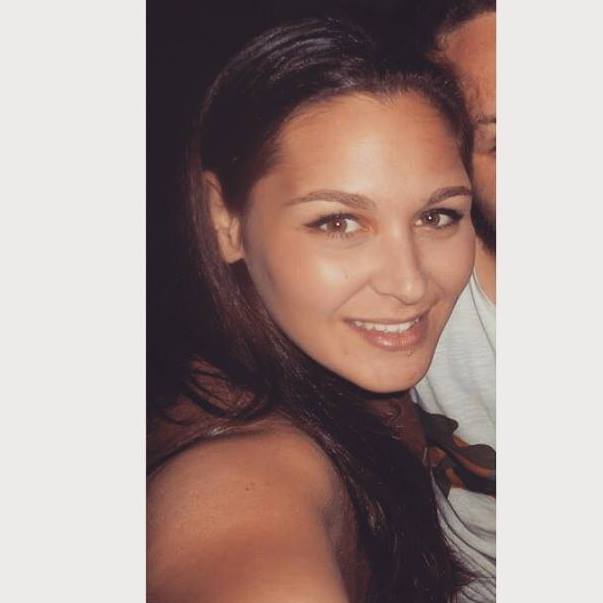 Φοιτήτρια: Βοϊτσίδου Παρασκευή                         